                                 2  Ed. Infantil                            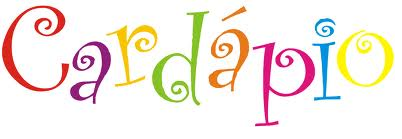 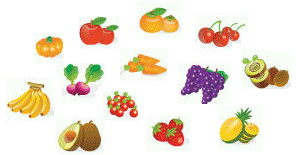 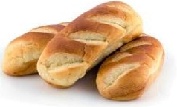 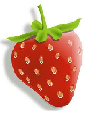 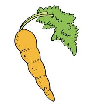 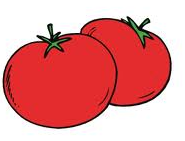 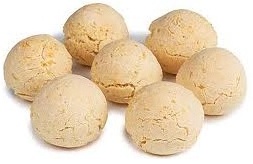                                                                                                              Nutricionistas: Monick Markic – CRN 33593As preparações como geleia, gelatina, sagu e sucos são servidos sem açúcar para B2 e mini.Para as crianças com restrição ao leite e derivados será oferecida a mesma preparação sem esses ingredientes ou, na impossibilidade de isso ocorrer, outra opção do mesmo grupo alimentar.As frutas, verduras e legumes podem sofrer alterações devido ao grau de maturação e condições de fornecimento.SegundaTerçaQuartaQuintaSextaLanche ManhãBolacha agua e sal com geleia de banana Manga com farinha de linhaça Pão de mandioquinha com requeijão BananaOvo mexido Mamão com granolaBolo de limão Bolacha de gergelim com manteigaMelão BebidaSuco de goiabaSuco de melancia, hortelã da horta e limãoSuco de coco Suco de maracujáSuco de kiwi SaladaAlface crespa em tirinhas com beterraba raladaAlface mimosa com pepinoSalada de Repolho roxo e repolho brancoRúculaAlface roxa com rabanetePrato baseArroz com cenoura e FeijãoMacarrão à bolonhesa cremosoArroz e Feijão Arroz e Feijão pretoArroz e FeijãoGuarnição  Batata rustica assada Macarrão à bolonhesa cremosoAcelga refogadaCaponataCreme de espinafrePrato PrincipalOmelete com legumes,  queijo e orégano da hortaMacarrão à bolonhesa cremosoCarne de panela com batata e vagem Torta Madalena (carne moída com batata)Coxa e sobrecoxa assados com alecrim da hortaBebidaÁguaÁguaÁguaÁguaÁguaSobremesaMamão BananaMelão Melancia Sagu (com suco de uva integral, canela e cravo) Lanche TardePão de mandioquinha com patê de frangoCookies de banana com aveia caseiroBolo de limão (sem leite)Pão de queijo Pão de abobora caseiro com manteiga BebidaSuco de caju Suco de mexericaSuco de pêssego Suco de manga com hortelã da hortaSuco de mamão e laranjaFrutaGoiaba PeraAbacaxiLaranja limaSalada de frutas com aveia 